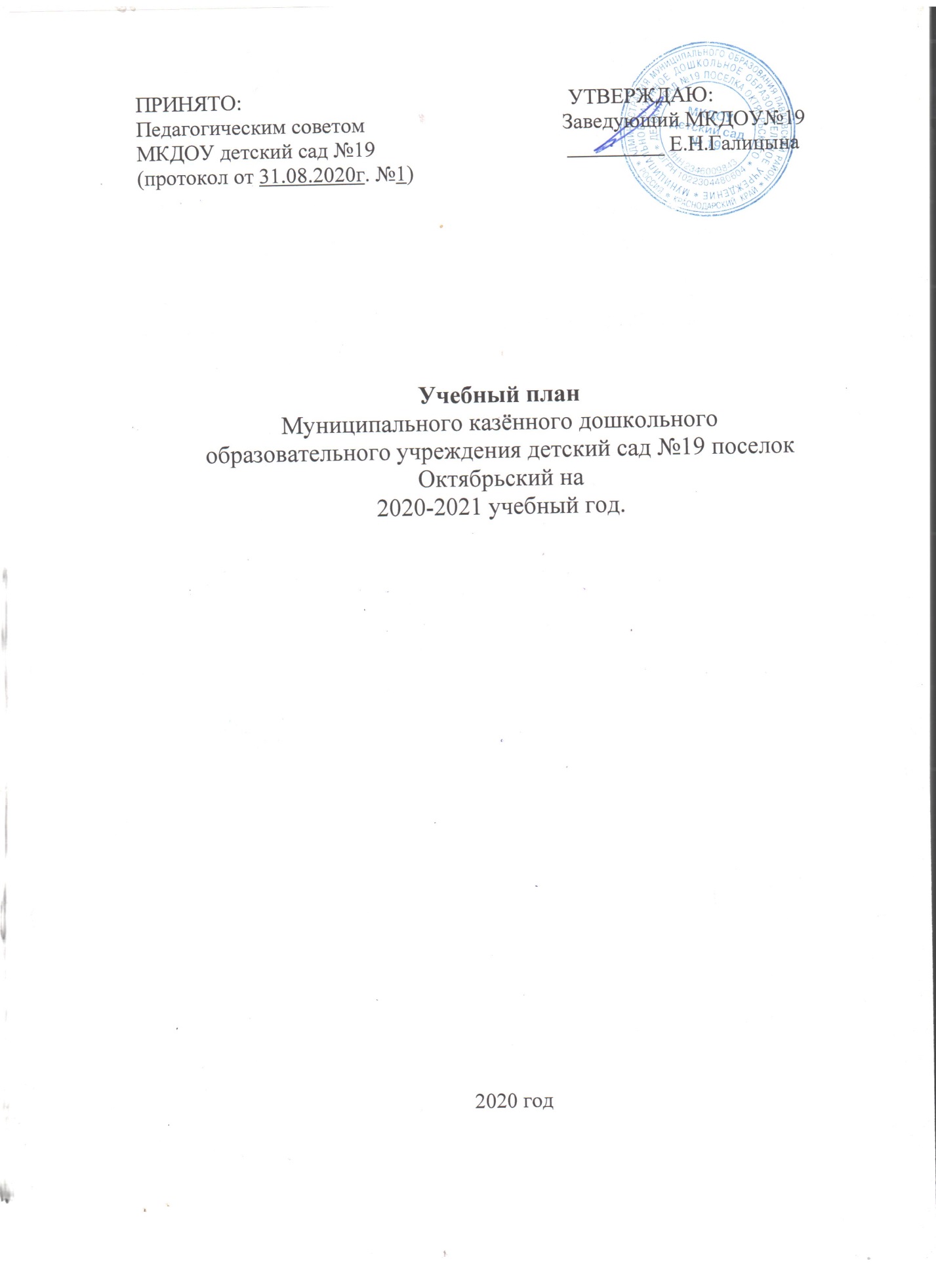 Пояснительная запискаУчебный план составлен в соответствии с :-   Федеральным Законом РФ от 29.12.2012 г. № 273 –ФЗ «Об образовании в Российской Федерации «,-   Федеральными государственными образовательными стандартами До, утвержденными приказом Министерства и науки Российской Федерации от 17 октября 2013 года «1155 ( зарегистрирован Минюстом России от 14 ноября 2013 года, регистрационный номер № 30384);-   Приказом Минобрнауки России от 30.08.2013 г. №1014 «Об утверждении Порядка организации и осуществления образовательной деятельности по основным общеобразовательным программам – образовательным программам дошкольного образования «, ориентирован на Концепцию дошкольного  воспитания;-   Сан Пин 2.4.1.3049-12 «Санитарно-эпидемиологические требования к устройству, содержанию и организации режима работы дошкольных образовательных организаций» (от 15.05.2013г.);- Постановление Главного государственного санитарного врача Российской Федерации № 16 от 30.06.2020 года «Об утверждении санитарно-эпидемиологических правил СП 3.1/2.4.3598-20 «Санитарно-эпидемиологические требования к устройству, содержанию и организации работы образовательных организаций и других объектов социальной инфраструктуры для детей и молодежи в условиях распространения новой коронавирусной инфекции (COVID- 19).         Непосредственно образовательная деятельность (НОД) - продолжительность, время и условия проведения регламентированы СанПин и неукоснительно учитываются: -- общий объем НОД в неделю; - продолжительность и количество периодов непрерывной НОД в течение дня, их распределение в 1 и 2 половину дня; - перерывы между периодами НОД; - задачи образовательных областей, решаемые в конкретные периоды НОД; - НОД осуществляются во всех возрастных группах.Объем недельной образовательной нагрузки с воспитанниками:Продолжительность непрерывной образовательной деятельности детей в соответствии с возрастом.          Продолжительность, время и условия проведения ОД регламентированы СанПин и неукоснительно учитываются:- общий объем ОД в неделю;- продолжительность и количество периодов ОД в течение дня, их распределение в 1 и 2 половину дня;- перерывы между периодами ОД;- задачи образовательных областей, решаемые в конкретные периоды ОД;- ОД осуществляются во всех возрастных группах.Количество организованной образовательной деятельности в неделюОбразовательная деятельность в ходе режимных моментовТребования к организации воспитательно - образовательного процесса ДОУ.    Для детей раннего возраста от 1 года до 3 лет длительность непрерывной непосредственно образовательной деятельности не должна превышать 10 минут. Допускается осуществлять образовательную деятельность в первую и во вторую половину дня (по 8-10 минут). Допускается осуществлять образовательную деятельность на игровой площадке во время прогулки. Продолжительность непрерывной непосредственно образовательной деятельности для детей от 3 - 4 лет - не более 15 минут, для детей от 4 до 5 лет - не более 20 минут, для детей от 5 до 6 лет - не более 25 минут, а для детей от 6 до 7 лет - не более 30 минут. Максимально допустимый объем образовательной нагрузки в первой половине дня в младшей и средней группах не превышает 30 и 40 минут соответственно, а в старшей и подготовительной -.45 минут и 1,5 часа соответственно. В середине времени, отведенного на непрерывную образовательную деятельность, проводят физкультминутки. Перерывы между периодами непрерывной образовательной деятельности - не менее 10 минут. Образовательная деятельность с детьми старшего дошкольного возраста может осуществляться во второй половине дня после дневного сна. Её продолжительность с детьми составляет не более 25 - 30 минут в день. В середине непосредственно образовательной деятельности статистического характера проводятся физкультурные минутки.   Образовательную деятельность, требующую повышенной познавательной активности и умственного напряжения детей, следует организовывать в первую половину дня. Для профилактики утомления детей рекомендуется проводить физкультурные, музыкальные занятия, ритмику и т.д.    Если воспитатель проводит занятие урочного типа, то он должен соблюдать требования СанПиН по длительности занятия. Временные ограничения не касаются проектной и событийной деятельности, развивающих игр, других детских активностей, продиктованных интересом детей, а не требованиями и желаниями воспитателя. Занятия по физическому развитию основной образовательной программы для детей в возрасте от 3 до 7 лет организуются не менее 3 раз в неделю. Длительность занятий по физическому развитию зависит от возраста и составляет - в младшей группе - 15 минут; - в средней группе - 20 минут; - в старшей группе - 25 минут; - в подготовительной группе - 30 минут. В соответствии с постановлением Главного государственного санитарного врача Российской Федерации № 16 от 30.06.2020 года «Об утверждении санитарно-эпидемиологических правил СП 3.1/2.4.3598-20 «Санитарно-эпидемиологические требования к устройству, содержанию и организации работы образовательных организаций и других объектов социальной инфраструктуры для детей и молодежи в условиях распространения новой коронавирусной инфекции (СОУГО - 19) и рекомендациями Федеральной службы по надзору в сфере защиты прав потребителей и благополучия человека (Роспотребнадзор) от 8 мая 2020 года № 02/8900-2020-24 «О направлении рекомендаций по организации работы образовательных организаций». Важной особенностью для всех является отмена массовых мероприятий, запрет на использование музыкального зала, увеличение времени проведения мероприятий на открытом воздухе, разобщение воспитанников и недопущение пересечений в ходе всего времяпрепровождения в учреждении детей из разных групп. Планирование непосредственно — образовательной деятельности в группе раннего возраста.Образовательная областьОДОбъем недельной образовательной нагрузкив минутахОбъем недельной образовательной нагрузкив минутахОбъем недельной образовательной нагрузкив минутахОбъем недельной образовательной нагрузкив минутахОбъем недельной образовательной нагрузкив минутахОбразовательная областьОД1 -3 года3-4года4-5 лет5-6 лет6-7 лет Физическое развитиеФизическая культура1845607590Художественно – эстетическое развитиеРисование915205060Художественно – эстетическое развитиеЛепка97,51012,515Художественно – эстетическое развитиеАппликация-7,51012,515Художественно – эстетическое развитиеМузыка1830405060Познавательное исоциально-коммуникативное развитиеРазвитие познавательно-исследовательской деятельности/ Ознакомление с миром природы. Ознакомление с предметным окружением/ Ознакомление с социальным миром/915205060Познавательное исоциально-коммуникативное развитиеФЭМП915202560Речевое развитиеРазвитие речи1815205060Итого объем недельной образовательной нагрузки Итого объем недельной образовательной нагрузки 1ч.30мин2ч.30мин3ч.20мин5ч.25мин7 ч.1-3 года3-4 года4-5 лет5-6 лет6-7 лет9 мин15 мин20 мин25 мин30 минОбразовательная областьОДКоличество ОД в неделюКоличество ОД в неделюКоличество ОД в неделюКоличество ОД в неделюКоличество ОД в неделюОбразовательная областьОД1 -3 года3-4года4-5 лет5-6 лет6-7 лет Физическое развитиеФизическая культура в помещении22222Физическое развитиеФизическая культура на прогулке1111Художественно-эстетическое развитиеРисование11122Художественно-эстетическое развитиеЛепка10,50,50,50,5Художественно-эстетическое развитиеАппликация-0,50,50,50,5Художественно-эстетическое развитиеМузыка222222Познавательное и социально-коммуникативное развитиеРазвитие познавательно-исследовательской деятельности/ Ознакомление с миром природы. Ознакомление с предметным окружением/ Ознакомление с социальным миром/-1122Познавательное и социально-коммуникативное развитиеФЭМП-1112Познавательное и социально-коммуникативное развитиеРазвитие предметной деятельности и познавательной активности2----Речевое развитиеРазвитие речи21122Итого в неделюИтого в неделю1010101314Виды деятельностиВозрастные группыВозрастные группыВозрастные группыВозрастные группыВозрастные группыВиды деятельности1 -3 года3-4года4-5 лет5-6 лет6-7 лет УтренняягимнастикаежедневноежедневноежедневноежедневноежедневноКомплексызакаливающихпроцедурежедневноежедневноежедневноежедневноежедневноГигиеническиепроцедурыежедневноежедневноежедневноежедневноежедневноСитуативныебеседы припроведениирежимныхмоментовежедневноежедневноежедневноежедневноежедневноЧтениехудожественнойлитературыежедневноежедневноежедневноежедневноежедневноДежурстваежедневноежедневноежедневноежедневноежедневноПрогулкиежедневноежедневноежедневноежедневноежедневноСамостоятельная деятельность детейСамостоятельная деятельность детейСамостоятельная деятельность детейСамостоятельная деятельность детейСамостоятельная деятельность детейСамостоятельная деятельность детейИграежедневноежедневноежедневноежедневноежедневноСамостоятельнаядеятельностьдетей в центрах(уголках)развитияежедневноежедневноежедневноежедневноежедневно